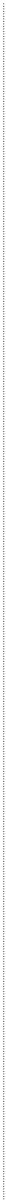 側邊 （上留白 4 公分、以下各行均須置中）（附件1）人工智慧學系中信金融管理學院   中信金融管理學院      專題論文          中文題目         English Title專題研究計畫專題中文題目○ ○ ○等人撰系 所 別：ＯＯＯＯ學系學生姓名：B10901001 O O OB10901002  O O O B10901003  O O O B10901004  O O O    指導教授：O O O  博 士                    中華民國 OOO年 O月      （下留白3公分）(附件 2)目   錄口試委員會審定書………………………………………………………………i誌謝……………………………………………………………………………….	ii中文摘要…………………………………………………………………………	i ii英文摘要………………………………………………………………………….	iv第一章   ○○○…………………………………………………………………..   1第一節或 1.1○○○…………………………………………………………	1第二節或 1.2○○○…………………………………………………………	#第二章   ○○○…………………………………………………………………..	#2.1○○○……………………………………………………………………	#(以下類推)參考文獻…………………………………………………………………….……	#附錄……………………………………………………………………………….	#